10-я международная научно-практическая конференция «Экологические проблемы промышленных городов»,26-28 апреля 2021 г.первое ИНФОМАЦИОННОЕ ПИСЬМО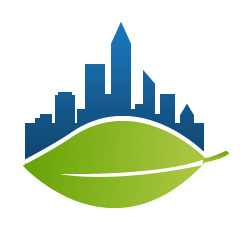 Саратов 2021Программный комитетФомин А.А., проректор по науке и инновациям СГТУ имени Гагарина Ю.А., д-р. техн. наук, член-корр. академии электротехнических наук РФ, г. Саратов (председатель)Тихомирова Е.И., зав. кафедрой «Экология» СГТУ имени Гагарина Ю.А., д-р биол. наук, профессор, г. Саратов (заместитель председателя)Ашихмина Т.Я., руководитель лаборатории биомониторинга Института биологии Коми научного центра УрО РАН и Вятского госуниверситета, д-р тех. наук, профессор,               г. Киров.Бурахта В.А., проректор по научной работе и международным связям Западно-Казахстанского инновационного технологического университета, д.х.н., профессор,            г. Уральск, Республика Казахстан.Маскевич С.А., директор Международного государственного экологического института имени А.Д. Сахарова БГУ, д-р тех. наук, проф., г. Минск, Республика Беларусь.Васильев А.В., директор НИИ экологии Волжского бассейна Самарского научного центра РАН, директор Поволжского ресурсного центра инженерной экологии и химической технологии Самарского государственного технического университета, д-р тех. наук, профессор, г. Самара; Опарин М.Л., директор Саратовского филиала НИИ проблем экологии и эволюции имени А.Н. Северцова РАН, д-р биол. наук, профессор, г. Саратов, Панге Дженни, директор Лаборатории новых технологий и дистанционного обучения Института образовательных технологий университета Янины, PhD, профессор, Янина, ГрецияПолитаева Н.А., д.т.н., профессор кафедры «Гражданское строительство и прикладная экология», главный научный сотрудник  НИЛ «Промышленная экология» Инженерно-строительного института Санкт-Петербургского политехнического университета Петра Великого.Шутенко В.Н., ведущий специалист Управления Федеральной службы по надзору в сфере природопользования (Росприроднадзора) по Саратовской и Пензенской областям, Заслуженный эколог РФ, г. СаратовОрганизационный комитетТихомирова Е.И., зав. кафедрой «Экология», руководитель НОЦ «Промышленная экология» СГТУ имени Гагарина Ю.А., д.б.н., профессор, член НТС ФЭО, член комиссии по экологии Общественного совета Госкорпорации «РосАтом», член г. Саратов (председатель)Абросимова О.В., доцент кафедры «Экология»  СГТУ имени Гагарина Ю.А., канд. биол. наук, доцент (ответственный секретарь)Антонова О.М. профессор кафедры «Экология» СГТУ имени Гагарина Ю.А., д-р биол. наук, старший научный сотрудник, г. СаратовАтаманова О.В., профессор кафедры «Экология» СГТУ имени Гагарина Ю.А., д-р тех. наук, профессор, г. СаратовБайтлесова Л.И., зав. кафедрой экологии и биотехнологии Западно-Казахстанского инновационно-технологического университета, канд. хим. наук, доцент, г. Уральск, Республика Казахстан.Белова М.Ю. доцент кафедры «Экология»  СГТУ имени Гагарина Ю.А., канд. биол. наук, г. Саратов.Беляченко А.А., доцент кафедры «Экология»  СГТУ имени Гагарина Ю.А., канд. биол. наук, доцент, г. Саратов.Нечаева О.В., профессор кафедры «Экология»  СГТУ имени Гагарина Ю.А., д-р биол. наук, доцент, г. Саратов.Плотникова О.А., доцент кафедры «Экология»  СГТУ имени Гагарина Ю.А., канд. хим. наук, доцент, г. Саратов.Свергузова С.В., зав. кафедрой «Промышленная экология» Белгородского государственного технологического университета имени В.Г. Шухова, д-р тех. наук, проф., г. Белгород.Сергеева И.В., д-р биол. наук, профессор, зав. кафедрой «Ботаника, химия и экология» Саратовского государственного аграрного университета им. Н.И. Вавилова, г. Саратов.Симонова З.А., доцент кафедры «Экология»  СГТУ имени Гагарина Ю.А., канд. биол. наук, доцент, г. Саратов Cтрахов А.В., директор Института урбанистики, архитектуры и строительства СГТУ имени Гагарина Ю.А., канд. тех. наук, доцентШишкин А.И., руководитель НИЛ экологического нормирования и мониторинга Санкт-Петербургского государственного политехнического университета, канд. тех. наук, проф, г. Санкт-Петербург.Фомина А.А., доцент кафедры «Экология»  СГТУ имени Гагарина Ю.А., канд. биол. наук, доцент, г. Саратов.На конференции предполагается обсудить следующие вопросы (секции):экологические, экономические и социальные проблемы загрязнения территорий промышленных городов отходами производства и потребления; методологические аспекты экологического мониторинга опасных промышленных объектов и прогнозирование состояния территорий;разработка инновационных методов экологической реабилитации техногенно нарушенных территорий;правовые и экономические аспекты экологической политики в сфере утилизации отходов и обеспечения экологической безопасности территорий промышленных городов;экологические технологии в строительстве, транспорте, энергетике и водном хозяйстве, экологическое архитектурное планирование;современные информационные технологии в экологическом мониторинге опасных промышленных объектов и территорий промышленных центров.современные методы выявления экотоксикантов в объектах окружающей среды и оценка их воздействия на экосистемы и здоровье человека;моделирование рисков здоровью населения промышленных городов.Формы докладовНа конференции запланированы пленарные, секционные и стендовые доклады. Регламент докладов: пленарные 20 мин, секционные 7-10 мин. Предусмотрено заочное участие в конференции.Рабочие языки конференции – русский, английскийК началу конференции будет издан сборник материалов с последующим размещением на базе научной электронной библиотеки e-library и включением в Российский индекс научного цитирования (РИНЦ).Правила оформления материалов:Объем строго фиксированный: 3-4 страницы формата А4;Междустрочный интервал: одинарный (1.0); абзац 1.25;Ширина всех полей: по 2,5 см;Шрифт: Times New Roman, размер шрифта 14;Выравнивание текста по ширине;Таблицы, формулы, рисунки, графики, подрисуночные подписи, библиография, текст на английском языке набираются 12 шрифтом, ссылки на литературу указываются по мере упоминания в тексте в квадратных скобках, например [2]. Оформление библиографических описаний по ГОСТ 7.1-2003.Структура текста:1. Инициалы и фамилии авторов (с верхними индексами, если они работают в разных организациях), строчными буквами, полужирным шрифтом, выровнены посередине.  2. Через один интервал указывается учреждение, город, страна – строчными буквами, обычным шрифтом. 3. Через интервал название – ПРОПИСНЫМИ БУКВАМИ, ПОЛУЖИРНЫМ ШРИФТОМ, выравнивание посередине. 4. Через интервал аннотация, ключевые слова – обычным шрифтом, строчными буквами.4. Через интервал основной текст – обычным шрифтом, строчными буквами.5. Литература, оформленная по ГОСТу.6. Через интервал на английском языке инициалы и фамилии авторов, организация, название статьи, ключевые слова и аннотацию (ОБЯЗАТЕЛЬНО!).Оргкомитет оставляет за собой право корректорской правки и предпечатной подготовки материалов, а также право отклонять материалы, не соответствующие тематике, научному уровню конференции и оформленные не по правилам.Для участия в конференции необходимо выслать в адрес оргкомитета до 30 марта 2021 г. по электронной почте e-mail: 2021@ecoconf.org:Заявку в соответствии с прилагаемой формой.Текст материалов (см. правила и образец оформления). В имени файла укажите фамилию первого автора.Организационный взнос за публикацию материалов в сборнике составляет 500 рублей; для молодых авторов – студентов и аспирантов – бесплатно.Организационный взнос для очного участия в конференции составляет 500 рублей. В организационный взнос входит: официальный пакет участника конференции, кофе-брейк, культурная программа. Отсканированную квитанцию об оплате нужно прислать по электронной почте: 2021@ecoconf.org.Стоимость дополнительного сборника – 500 рублей. Укажите в заявке, нуждаетесь ли Вы в дополнительном сборнике.Реквизиты для перечисления организационного взноса будут сообщены дополнительно во втором информационном письме. Оплата орг. взноса в случае заочного участия производится только после принятия статьи к публикации.Отобранные Оргкомитетом работы будут опубликованы в специальном выпуске журнала «Поволжский экологический журнал» (ВАК, WoS) при оформлении статей согласно требованиям журнала.Место проведения конференции – СГТУ имени Гагарина Ю.А. (Политехническая ул., 77): Научно-информационный центр СГТУ, 25 корпус; Институт урбанистики, архитектуры и строительства,4 корпус, 501 ауд., конференц-зал 5 корпус, 418 ауд.Размещение участников конференции планируется на базе общежитий СГТУ имени Гагарина Ю.А. и в гостиницах  г. Саратова. Подробная информация будет во втором информационном письме.По интересующим Вас вопросам просим обращаться:Контактный телефон: (8452) 99-85-30 (кафедра экологии: Абросимова Ольга Владимировна, Телешева Елизавета Михайловна, Глубокая Александра Сергеевна)РЕГИСТРАЦИОННАЯ ФОРМА УЧАСТНИКА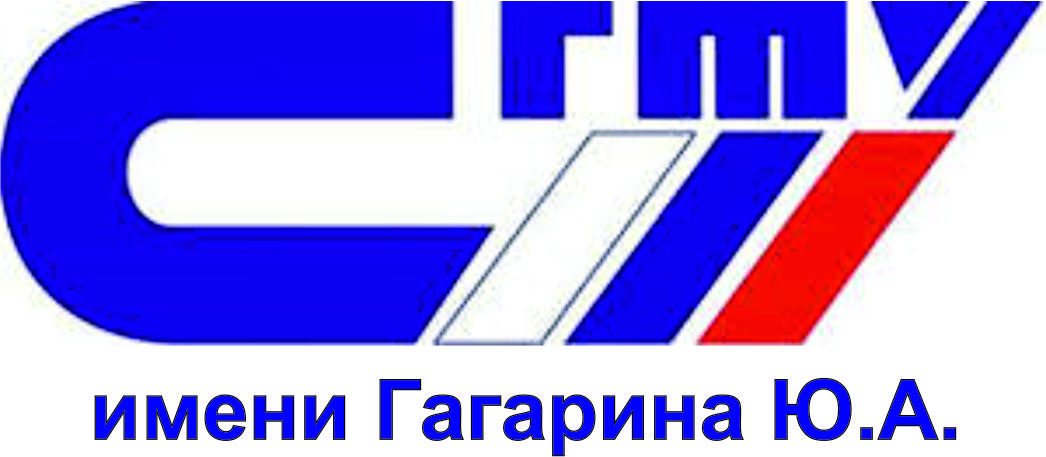 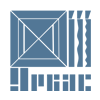 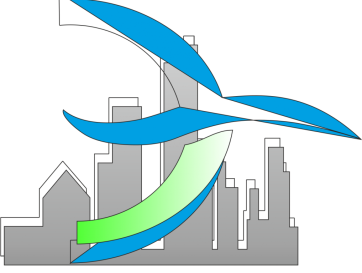 Кафедра "Экологии и техносферной безопасности"Саратовский государственныйтехнический университет имени Гагарина Ю.А.Институт урбанистики, архитектуры и строительстваКафедра "Экологии и техносферной безопасности"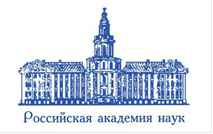 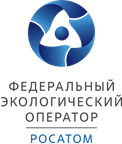 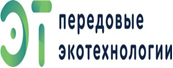 Федеральный научно-образовательный консорциумСаратовский научный центр РАНФедеральный научно-образовательный консорциумФамилияИмяОтчествоУченая степеньУченое званиеДолжностьНазвание организацииАдрес организацииКонтактный адресТелефон (указать код города)e-mailНазвание доклада (выступления)СекцияКруглый столДокладчикФорма участияПредоставление жилья